Если ребёнок дома одинОставляя ребёнка наедине с самим собой, вы оставляете его одного с его страхами и с возможными опасностями. Однако если нет другого выхода, как оставлять ребёнка дома одного, то обучите своё дитё следующим нехитрым правилам безопасности в пустом доме.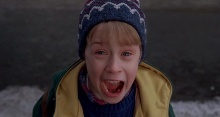 Нельзя разговаривать с незнакомыми людьми по телефону;Не говорите незнакомым людям, которые звонят по телефону или в дверь, что дома кроме вас больше никого нет, скажите, что родители в ванне или спят;Двери, когда дома нет взрослых, запрещено открывать даже знакомым вам людям;Всегда после ухода взрослых из дома проверяйте хорошо ли они закрыли за собой двери;Если к вам кто-то ломится, скорее сообщите об этом в милицию по телефону 02;Если дома произошли другие ЧП: вы поранились, начался пожар или чувствуете утечку газа, обращайтесь в следующие службы: скорую помощь по телефону 03, пожарную охрану 01, службу газа 04 соответственно;Если дозвониться не удалось или у вас нет телефона, ищите помощь у соседей: стучите металлическими предметами по батарее или в стену, зовите на помощь с балкона или из окна.